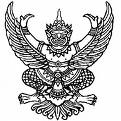 ประกาศองค์การบริหารส่วนตำบลกำปังเรื่อง  เจตนารมณ์ตามนโยบายการป้องกันการทุจริตขององค์การบริหารส่วนตำบลกำปัง**************************		คณะผู้บริหาร พนักงานส่วนตำบล ลูกจ้าง และพนักงานจ้าง องค์การบริหารส่วนตำบลกำปัง มีเจตนารมณ์ร่วมกันที่จะสร้างองค์กรแห่งความใสสะอาด โดยการให้บริการด้านความโปร่งใส เพื่อความเป็นธรรมต่อประชาชนผู้รับบริการ และพัฒนาคุณภาพชีวิตของประชาชนในเขตพื้นที่องค์การบริหารส่วนตำบลกำปัง		ดังนั้นเพื่อให้บรรลุเจตนารมณ์ดังกล่าว องค์การบริหารส่วนตำบลกำปัง                       จะดำเนินการ ดังนี้1. บริหารงานและปฏิบัติงาน ด้านหลักธรรมมาภิบาล  โดยมุ่งตอบสนองความต้องการของประชาชนด้วยความถูกต้องและเป็นธรรม2. ปลูกฝังค่านิยมทัศนคติให้  บุคลากรในองค์กรและบุคลากร ได้มีความรู้ความสามารถยึดหลักคุณธรรม  จริยธรรม  และนิยมนำหลักปรัชญาเศรษฐกิจพอเพียงมาใช้การปฏิบัติงานและการดำรงชีวิต3. ส่งเสริมให้องค์กรเอกชนและภาคประชาชนได้เข้ามามีส่วนร่วม บทบาทการรับรู้ข้อมูล ข่าวสารในการดำเนินกิจการทุกรูปแบบ4. มุ่งต่อต้านและเฝ้าระวังการทุจริตคอรัปชั่นทุกรูปแบบ  โดยมีการเฝ้าระวังอย่างรัดกุมและใช้มาตรการการลงโทษขั้นสูงกับผู้ทุจริตคอรัปชั่น และผู้ที่เกี่ยวข้อง 		จึงประกาศให้ทราบโดยทั่วกัน			ประกาศ ณ วันที่ 4 มกราคม พ.ศ. 2562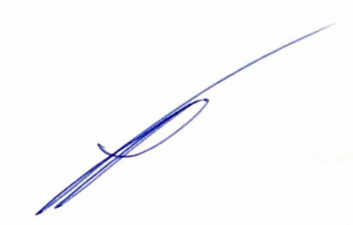 (นายมีชัย  จงสันเทียะ)                                                   นายกองค์การบริหารส่วนตำบลกำปัง